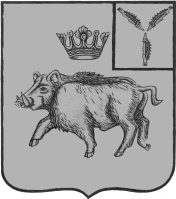 СОВЕТ БОЛЬШЕОЗЕРСКОГО МУНИЦИПАЛЬНОГО ОБРАЗОВАНИЯБАЛТАЙСКОГО МУНИЦИПАЛЬНОГО РАЙОНАСАРАТОВСКОЙ ОБЛАСТИдесятое  заседание Советачетвертого созываРЕШЕНИЕОт 21.05.2019  № 66    с. Б-ОзеркиО принятии  части полномочийБалтайского муниципального района порешению вопросов местного значения В соответствии с Федеральным законом от 06.10.2003 №131-ФЗ «Об общих принципах организации местного самоуправления в Российской Федерации», руководствуясь статьей 21 Устава Большеозерского муниципального образования Балтайского муниципального района Саратовской области, Совет Большеозерского муниципального образования Балтайского муниципального района Саратовской области РЕШИЛ:1.Принять от Балтайского муниципального района Саратовской области часть полномочий по решению вопроса  местного значения:- утверждение подготовленной на основе схемы территориального планирования документации по планировке территории.2. Рекомендовать администрации Большеозерского муниципального образования Балтайского муниципального района Саратовской области заключить с администрацией Балтайского муниципального района Саратовской области Соглашение о принятии исполнения части полномочий по решению вопросов местного значения.3. Подписание Соглашения поручить главе Большеозерского муниципального образования.4. Настоящее решение вступает в силу со дня его обнародования.Глава Большеозерскогомуниципального образования            	                                     С.А.Сибирев